КРЕПС ЭКСТРА ЛАЙТЦементно-известковая штукатурная смесь для ручного и механизированного нанесенияОписаниеКРЕПС ЭКСТРА ЛАЙТ – сухая строительная смесь на основе портландцемента, воздушной извести и фракционированного песка (0,63 мм), модифицированная специальными добавками. При смешивании с водой образует пластичную растворную смесь, удобную для нанесения и последующего заглаживания.  Соответствует ГОСТ 33083-2014. Область примененияКРЕПС ЭКСТРА ЛАЙТ применяется для выравнивания стен и потолков по бетонным, кирпичным, газо- и пенобетонным основаниям, по цементным и цементно-известковым штукатуркам. Для внутренних и наружных работ. Для ручного и механизированного нанесения. Подготовка основанияОснование должно быть ровным, прочным и не должно подвергаться усадке или деформации. Предварительно основание необходимо очистить от пыли, грязи, жиров и других веществ, снижающих адгезию. Непрочные участки поверхности и отслоения необходимо удалить. Перед оштукатуриванием большие неровности (выбоины, трещины и т.д.) предварительно должны быть заполнены этим же составом.  Непосредственно перед нанесением основание необходимо смочить водой или обработать грунтовочным составом КРЕПС ПРАЙМЕР. Сильновпитывающие основания дважды загрунтовать грунтовкой с высушиванием после каждого нанесения.Гладкие плотные слабо впитывающие основания обработать КРЕПС БЕТОНКОНТАКТ. При необходимости нанесения штукатурного слоя толщиной более 30 мм следует проводить работы с использованием оцинкованной металлической штукатурной сетки с размером ячейки 20х20 мм для всех рекомендуемых оснований.Рабочая температура основания должна быть не ниже +5°С и не выше +30°С.При применении с противоморозной добавкой КРЕПС АНТИФРИЗ оштукатуривание можно выполнить при температуре до - 10°С.Приготовление растворной смесиОтмерить 4,75-5,75 л чистой воды температурой +15-20°С, засыпать в воду 25 кг (мешок) смеси и перемешать механическим способом до получения однородной консистенции. Перемешивание производят миксером или дрелью с насадкой при скорости вращения 400-800 об/мин. Повторно перемешать через 10 минут. После повторного перемешивания смесь готова к применению. При нанесении механизированным способом рекомендуется установить оптимальный расход поступающей в насос воды в соответствии с требуемой консистенцией.При +20°С приготовленная смесь сохраняет свою подвижность в течение 2 часов. Выполнение работПри машинном нанесении оштукатуривание стен производят, нанося штукатурную смесь равномерно полосами без просветов снизу вверх.При ручном нанесении штукатурную растворную смесь равномерно нанести при помощи мастерка. Наносить штукатурную растворную смесь рекомендуется по заранее выставленным маякам. Допустимая толщина одного слоя 5-15 мм по бетону , 5-30 мм по кирпичу. Большую толщину можно получить, нанося штукатурную растворную смесь в несколько слоев. При нанесении несколько слоев нижние слои выравниваются, но не заглаживаются (поверхность должна быть шероховатой). Каждый последующий слой наносится после приобретения раствором первоначальной прочности (около 24 час). Перед нанесением каждого слоя поверхность увлажняется.Завершающий штукатурный слой выровнять правилом или полутерком и после непродолжительного схватывания затереть при помощи терки. При затирании теркой следует избегать сильного заглаживания и образования разделительного слоя.Примечание: После заглаживания поверхность не шлифовать!В течение первых суток свежеоштукатуренные поверхности следует защищать от атмосферных осадков и пересыхания под воздействием прямых солнечных лучей, сквозняков и перепадов температур. Для обеспечения оптимального режима затвердевания в сухих условиях поверхность штукатурки следует увлажнять в течение первых суток. Для создания более гладкой поверхности рекомендуется использование шпаклевок КРЕПС ВЛ (для внутренних и наружных работ) и КРЕПС КР (для внутренних работ). Очистка инструментаИнструмент очищается водой сразу после окончания работ. Воду, использованную для очистки инструмента, нельзя применять для приготовления новой смеси.Техника безопасности Лица, занятые в производстве работ со смесями, должны быть обеспечены специальной одеждой и средствами индивидуальной защиты в соответствии с отраслевыми нормами.Упаковка и хранениеПоставляется в мешках по 25 кг.Хранить в упакованном виде, избегая увлажнения и обеспечивая сохранность упаковки, на поддонах.Гарантийный срок хранения упакованных смесей при соблюдении условий хранения – 12 месяцев с даты изготовления.        СвойстваПластичная и удобная в работе/Легко заглаживаетсяПрименяется с противоморозной добавкойОбладает санирующими свойствами Для внутренних и наружных работДля механизированного и ручного нанесенияТехнические данныеСмесь сухая строительная штукатурная на цементном вяжущем КРЕПС ЭКСТРА ЛАЙТ М10 F 35 ТУ 5745-001-38036130 – 2013Наименование показателяНормируемые значения Максимальная фракция0,63 ммРасход материала14 кг/ м²/на  слояКоличество воды: - 1 кг- 30 кг (мешок)0,19-0,23 л 4,75-5,75 лПодвижность Пк3Время пригодности раствора к использованию, не менее2 часаМинимальная толщина слоя 5 ммМаксимальная толщина слоя при однослойном выравнивании По бетонуПо кирпичу15 мм 30 ммТемпература примененияот +5°С до +30°СПрочность на сжатие в возрасте 28 суток, не менее1,0 МПа (М10)Морозостойкость  затвердевшего раствора, не менее 35 циклов (F35)Прочность сцепления с основанием (адгезия), не менее0,3 МПа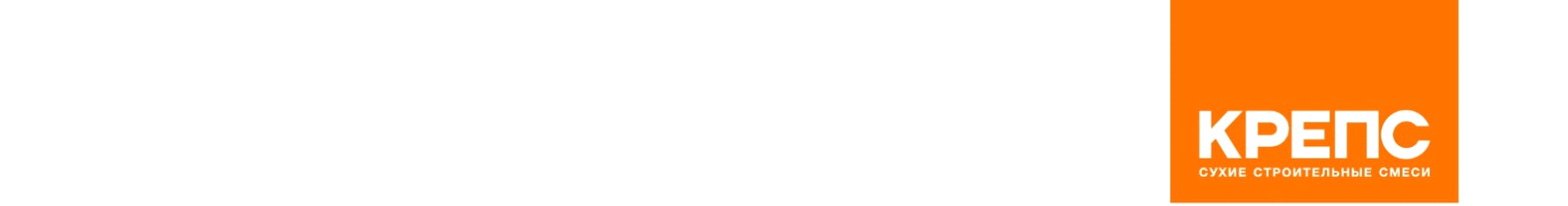 